Уважаемые родители! Что способствует возникновению ДТП с участием детей и подростков?Вот основные причины:- незнание несовершеннолетними элементарных правил дорожного движения;- отсутствие навыков и привычки соблюдения правил для пешеходов, велосипедистов, водителей мопедов и мотоциклов, пассажиров;- недисциплинированность или невнимательность детей на улице;- негативный пример со стороны взрослых при нарушении ими ПДД;- недостаточный надзор за поведением детей на улице.Наибольшее количество пострадавших в ДТП детей составляют пешеходы.Статистика говорит о том, что не все родители понимают свою ответственность за безопасность детей, обучают их безопасному поведению на дорогах.Несчастные случаи с детьми происходят не только потому, что они сознательно нарушают ПДД, но и в силу их легкой отвлекаемости. Что-то заинтересовало на  улице, его позвали, увидел знакомого и сразу забыл, где находится, в результате чего, не заметил сигнала светофора, мчащихся на большой скорости автомобилей.Провожая детей на улицу, мы, как правило, ограничиваемся напутствиями: «Смотри, на дорогу не выбегай!», «На красный сигнал светофора не ходи!», «Будь осторожен на дороге!» и т.д. Но почему так, а не иначе он должен поступать, как ему быть осторожным, не объясняем. Дать ребенку основы дорожной безопасности – задача не простая. Но еще сложнее научить его использовать полученные знания в повседневной жизни. И здесь главным методом воспитания может и должен стать личный пример. Если родители считают возможным переходить дорогу на красный сигнал светофора, в неустановленном для перехода месте, то бесполезно ждать правильного, безопасного поведения на дороге от детей и подростков.Дети не умеют предвидеть опасность, правильно оценивать расстояние до  приближающегося транспорта, его скорость, свои возможности. Они могут внезапно начать переходить или перебегать дорогу, буквально бросаясь под колеса автотранспорта. В таких случаях водитель оказывается в чрезвычайно трудном положении и чаще всего не имеет возможности для предотвращения ДТП. Переход дороги перед приближающимся транспортом – одна из распространенных причин ДТП, поэтому важно своевременно объяснить ребенку, в чем опасность спешки и невнимательности, научить, что прежде, чем сделать первый шаг с тротуара, необходимо осмотреть дорогу в обоих направлениях. Опасен также и неожиданный выход на проезжую часть из-за припаркованного транспорта, различных сооружений, других препятствий. Поэтому важно, чтобы каждый ребенок знал, что стоящий автобус, троллейбус, автомобиль представляют собой опасность: они закрывают собой обзор проезжей части как  пешеходам, так и водителям движущегося транспорта.Чтобы привить ребёнку навыки безопасного поведения, ему нужно объяснить и постоянно напоминать следующее:- следует переходить проезжую часть дороги по пешеходному переходу;- водитель не всегда может предотвратить аварию;- среди водителей встречаются и нарушители, которые не думают о безопасности пешеходов;- где и как безопасно ожидать общественный транспорт (не выходить на проезжую часть дороги, стоять дальше от края дороги, дожидаться полной остановки автобуса, троллейбуса).- сигналы поворотов, которые подают водители.Но для того, чтобы ребёнок соблюдал Правила дорожного движения, родители сами должны неукоснительно их соблюдать.Практически у каждого ребенка имеется велосипед, а у некоторых несовершеннолетних в личном распоряжении есть и мопеды, и мотоциклы. Все чаще можно видеть, как подростки лихо раскатывают на своих двухколесных транспортных средствах во дворах и даже по дорогам, совсем не заботясь о том, соблюдают они правила дорожного движения или нет. Однако дорожное движение – это не детские шалости, а суровая действительность. И ошибки на дорогах, часто приводят к трагедиям.Что касается родителей-водителей, Управление ГИБДД напоминает, что согласно Правилам дорожного движения пассажиры, не достигшие 12 лет, должны перевозиться в автомобиле только в детском удерживающем устройстве. Поэтому все родители-водители, перевозящие детей без специального удерживающего устройства, привлекаются и будут привлекаться к административной ответственности по части 1статьи 12.23 КРФ об АП.Уважаемые родители!Не подвергайте своих детей опасности, пристегните их в автомобиле и сами используйте ремни безопасности. Помните, жизнь и здоровье Ваших детей в Ваших руках. Травмы, полученные детьми в ДТП относятся к наиболее тяжелым. Это: черепно-мозговые травмы, сотрясение головного мозга, разрывы и повреждения внутренних органов, переломы костей. Дети становятся инвалидами.ПОМНИТЕ! Ребенок учится законам улицы, беря пример с Вас – родителей, других взрослых. Пусть Ваш пример учит дисциплинированному поведению на улице не только вашего ребенка, но и других детей. Старайтесь сделать все возможное, чтобы  оградить детей от несчастных случаев на дорогах! Ещё раз напоминаем всем родителям, имеющим несовершеннолетних детей, о необходимости обучения их умению обеспечивать свою безопасность на дороге и беречь свою жизнь. Пусть дорога будет для наших детей безопасной.НОВЫЕ ПРАВИЛА ПЕРЕВОЗКИ ДЕТЕЙ В АВТОМОБИЛЕ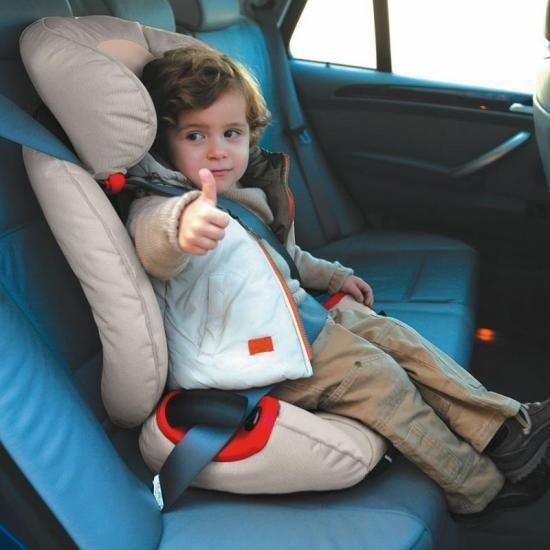 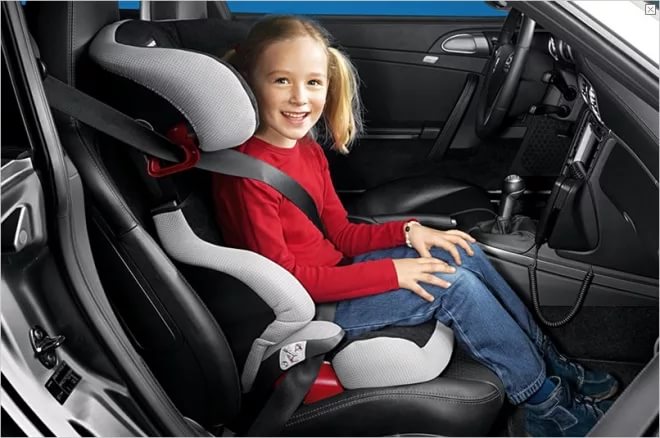 До 12 лет на переднем сиденье             До 7 лет –  только в ДУУ                                                                       только в ДУУС 7 до 12 лет на заднем сиденье либо в ДУУ, либо с ремнем безопасности, при условии, что рост и вес ребенка позволяют пристегнуть его в автомобиле, обеспечив его неподвижность при резком торможении или столкновении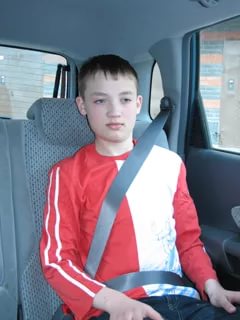 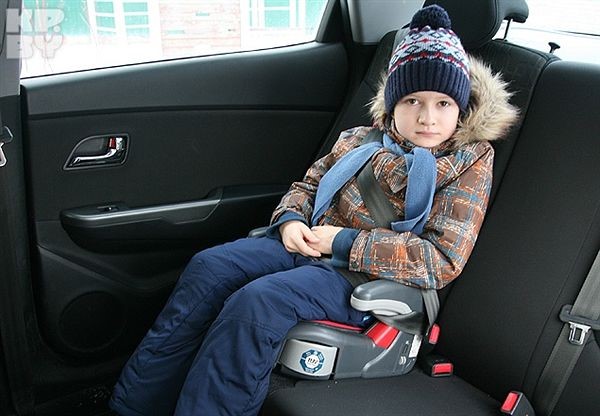 Условия применения детских удерживающих устройств:обязательная сертификация на территории Российской Федерации;соответствие росту и весу ребенка;правильное крепление в салоне автомобиля в соответствие с руководством по эксплуатации;правильное размещение в автокресле ребенка.При размещении ДУУ и ребенка в нем, должна быть обеспечена неподвижность в случаях резкого торможения или столкновения, как самого детского удерживающего устройства, так и ребенка в нем.Ответственность за нарушение данных требований наступает в соответствии с КоАП РФ в виде административного штрафа в размере 3 тысяч рублей.ТАК ПЕРЕВОЗИТЬ ДЕТЕЙ НЕЛЬЗЯВодитель подлежит ответственности по ч.3 ст. 12.23 КоАП РФ (штраф 3 тыс. рублей)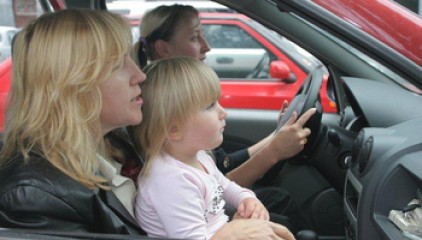 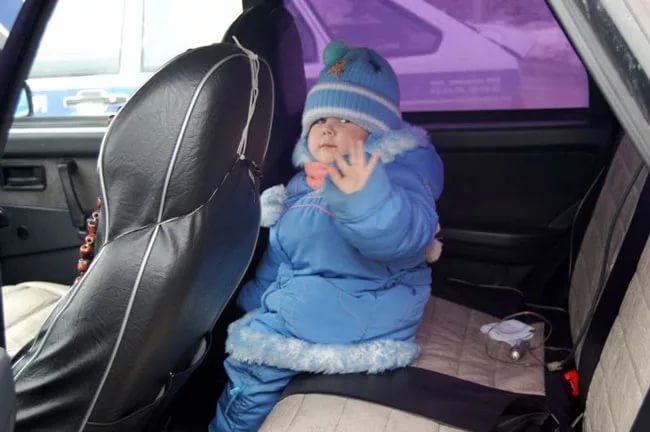 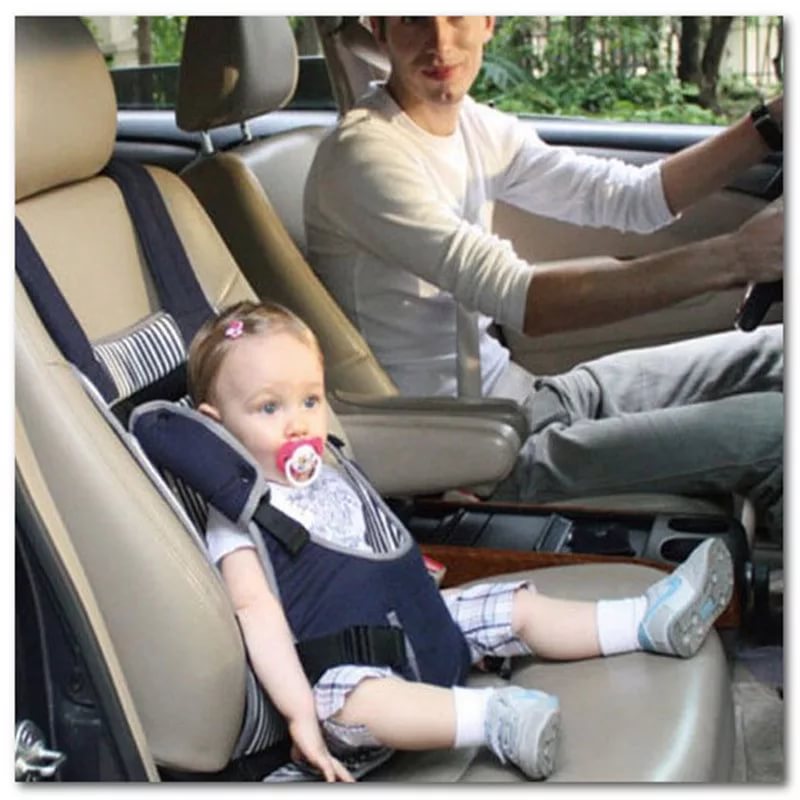 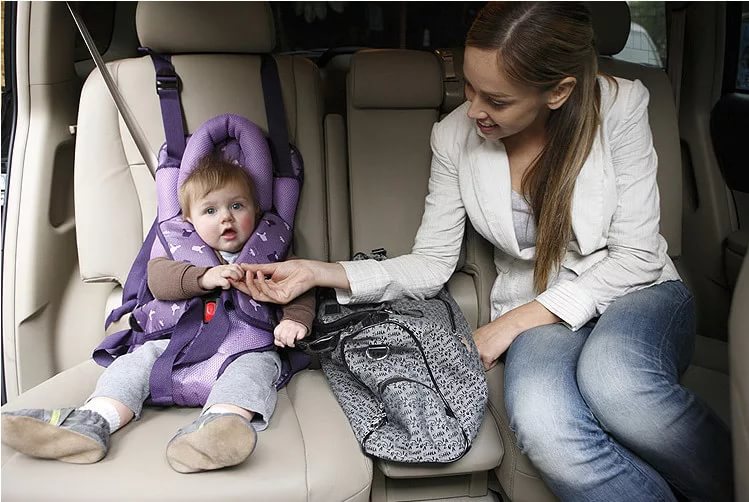 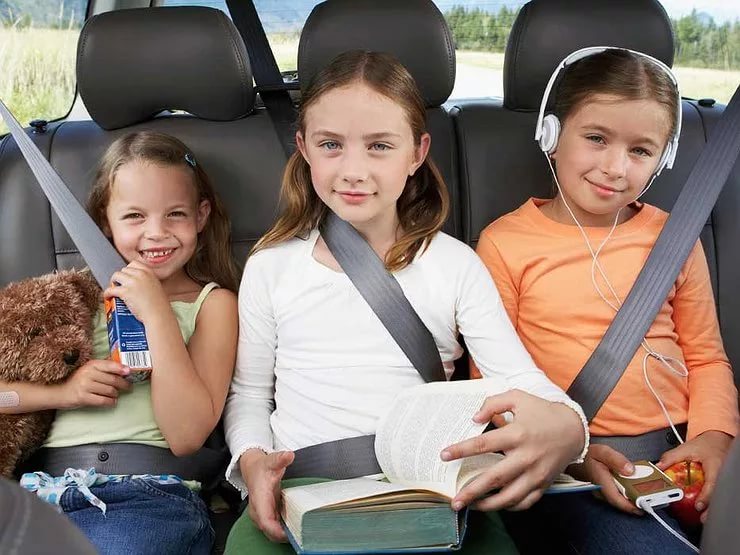 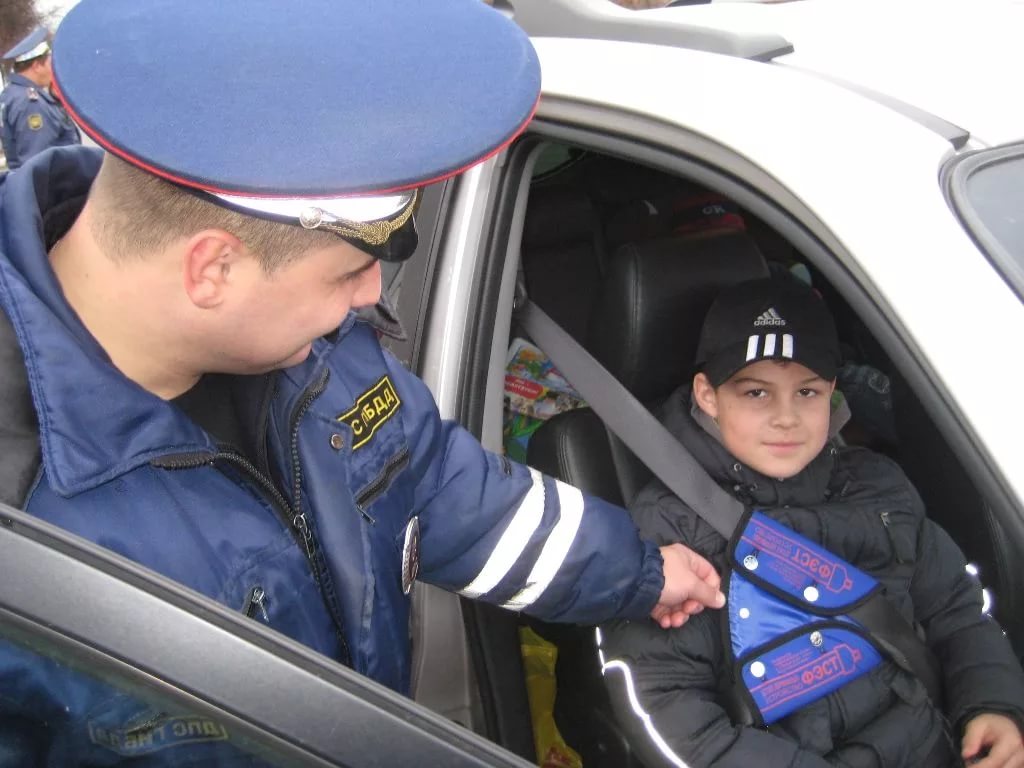 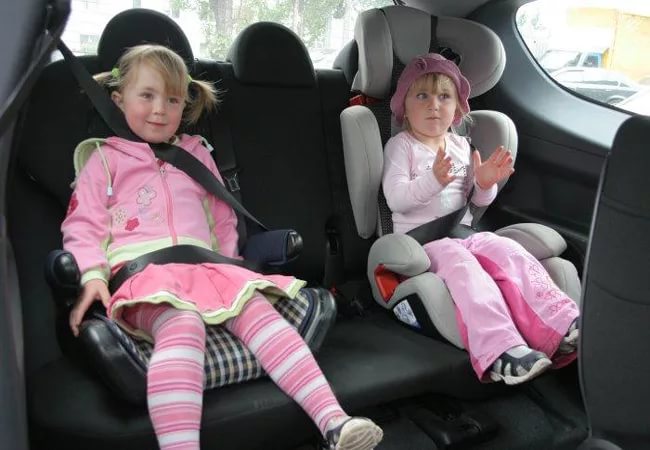 